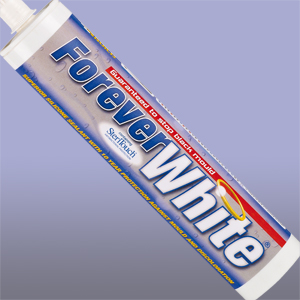 Product DescriptionFOREVER WHITE containing STERITOUCH actively prevents the growth of bacteria, mildew and black mould that are commonly found in areas of high humidity.With STERITOUCH anti-bacterial solution integrated into the manufacturing process, Forever White is guaranteed to stop mould, mildew and bacterial growth.Forever White is independently tested and certified by an independent microbiological laboratory to show no mould growth after more than 10 yrs simulated ageing. Copies of test data are given on last page.Forever white is permanently waterproof and flexible and is produced from a superior silicone formula. Certified under the harmonized European standard EN15651 for façade, cold climate and sanitary applications in compliance with the Construction Product RegulationNO MOULD GUARANTEEIf Forever White discolours or stains due to mould growth within 10 years of application simply return pack and receipt of purchase to Everbuild and we will refund your purchase and postage costs.٭CAUTION: This guarantee is only valid providing regular cleaning has been carried out, STERITOUCH helps prevent the growth of mould, mildew and bacteria that can stain and degrade silicone, however it is not a substitute for regular cleaning as excessive deposits of soap can cause secondary mould growth.Nothing in this statement does or will affect your statutory rights.Areas For UseFor sealing showers, baths, wetrooms, sanitary ware, ceramic tiles, kitchens and all applications in areas of high humidity where maximum hygiene protection is required.Also ideal for sealing around window and door frames internally in areas subject to high condensation.ApplicationAll surfaces to be sealed must be sound, clean and dry.Fill deep gaps and voids with Everbuild Expanding Foam, then trim back level with bath/shower tray before applying Sealant.When applying to plastic & acrylic baths, fill bath half full with water whilst sealing and during cure. This provides the mid point of any movement that will be encountered.Always tool sealant down to ensure a proper bond is achieved.  Tool within 15 minutes of applying.LimitationsDo not use in aquaria; use Aqua mate SealantDo not use against surfaces that bleed oil or plasticizers, or against bitumen/pitch based products.Not intended for exterior use.It is always the user’s responsibility to determine suitability of use. If in doubt request technical data or contact Technical Services department before use.Specific DataHealth & SafetyConsult MSDS for full list of hazardsStorageStore in cool dry conditions and protect from frost.  Shelf Life 24 months from date of manufacture, Squeezy pack 24 months from date of manufacture.The technical data contained herein is based on our present knowledge and experience and we cannot be held liable for any errors, inaccuracies, omissions or editorial failings that result from technological changes or research between the date of issue of this document and the date the product is acquired. Before using the product, the user should carry out any necessary tests in order to ensure that the product is suitable for the intended application. Moreover, all users should contact the seller or the manufacturer of the product for additional technical information concerning its use if they think that the information in their possession needs to be clarified in any way, whether for normal use or a specific application of our product. Our guarantee applies within the context of the statutory regulations and provisions in force, current professional standards and in accordance with the stipulations set out in our general sales conditions. The information detailed in the present technical data sheet is given by way of indication and is not exhaustive. The same applies to any information provided verbally by telephone to any prospective or existing cuser.ColourProduct CodePack SizeBox QtyWhiteFOREVERWEC312WhiteEASIFOREVERWE80ml12IvoryFOREVERIVC312ClearFOREVERCLEARC312FormStable white Paste, I component RTV silicone.Specific Gravity0.98 - 1.05Viscosity (S70 , 10rpm)100-200,000 cpsSkin Formation Time15-20 mins at 20°C ~ 23°C/50% RHThrough Cure4mm/24 hours~ 23°C/50% RHExtrusion Rate450ml/min Tensile Strength0.6N/mm²~ to ISO 8339Elongation %250 to ISO 8339Modulus at 100% Elongation N/mm20.35 to ISO 8339Hardness (shore A)20Movement Acc. 25% EN15651-1Application temps+5 to +40°CFlexibility (service temps)-40 to +180°C